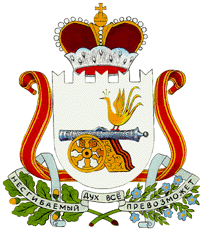 АДМИНИСТРАЦИЯЗАБОРЬЕВСКОГО СЕЛЬСКОГО ПОСЕЛЕНИЯДЕМИДОВСКОГО РАЙОНА СМОЛЕНСКОЙ ОБЛАСТИРАСПОРЯЖЕНИЕот 12.12.2023 года № 45-р	В целях укрепления антитеррористической защищенности и противопожарной безопасности объектов с массовым пребыванием людей и систем жизнеобеспечения населения на территории Заборьевского сельского поселения Демидовского района Смоленской области в период подготовки и проведения новогодних и рождественских праздников в 2023 - 2024 годов.1. Организовать инструктаж и дежурство с 31 декабря 2023 года 
по 08 января 2024 года сотрудников Администрации Заборьевского сельского поселения Демидовского района Смоленской области с ежедневным докладом об обстановке дежурному ЕДДС Демидовского района до 9.00 по телефону 4-11-70, при обнаружении происшествий докладывать незамедлительно.1.2. Утвердить график дежурств сотрудников Администрации Заборьевского сельского поселения Демидовского района Смоленской области в период проведения новогодних и рождественских праздников в 2023-2024 гг.. (Приложение №1)1.3. Контроль за предоставлением ежедневной информации о состоянии систем жизнеобеспечения населения в Администрацию муниципального образования «Демидовский район» Смоленской области оставляю за собой.2. 	Запретить использование пиротехнических изделий в закрытых помещениях при проведении праздничных мероприятий на подведомственных объектах. 3.	Запретить запуск пиротехнических изделий на территории Заборьевского сельского поселения Демидовского района Смоленской области, а также на расстоянии менее 1000 метров от лесных массивов неуправляемых изделий из горючих материалов, принцип подъема на высоту которых основан на нагревании воздуха внутри конструкции с помощью открытого огня.4. Настоящее распоряжение разместить на официальном сайте Администрации Заборьевского сельского поселения Демидовского района Смоленской области в сети «Интернет».5.	Опубликовать в газете «ВЕСТИ Заборьевского сельского поселения» информацию о запрете запуска фейерверков и петард.Глава муниципального образованияЗаборьевского сельского поселенияхДемидовского района Смоленской области                              А.В. ЛисененковО дополнительных мерах по антитеррористической защищенности и противопожарной безопасности на объектах с массовым пребыванием людей на территории Заборьевского сельского поселения Демидовского района Смоленской области в период проведения новогодних и рождественских праздников в 2023 - 2024 гг.